IEEE P802.11
Wireless LANsIntroductionAs described in 11-19/451r3, the proposed frame authentication mechanism uses 2 types of frame, one is “eBCS Info frame” and the other is “eBCS Data frame”.The eBCS Info frame derivers information that is required to authenticate eBCS Data frames.The eBCS Data frame derivers data that contains the contents to be consumed by eBCS receivers.The frame sequence is shown in Fig. 1.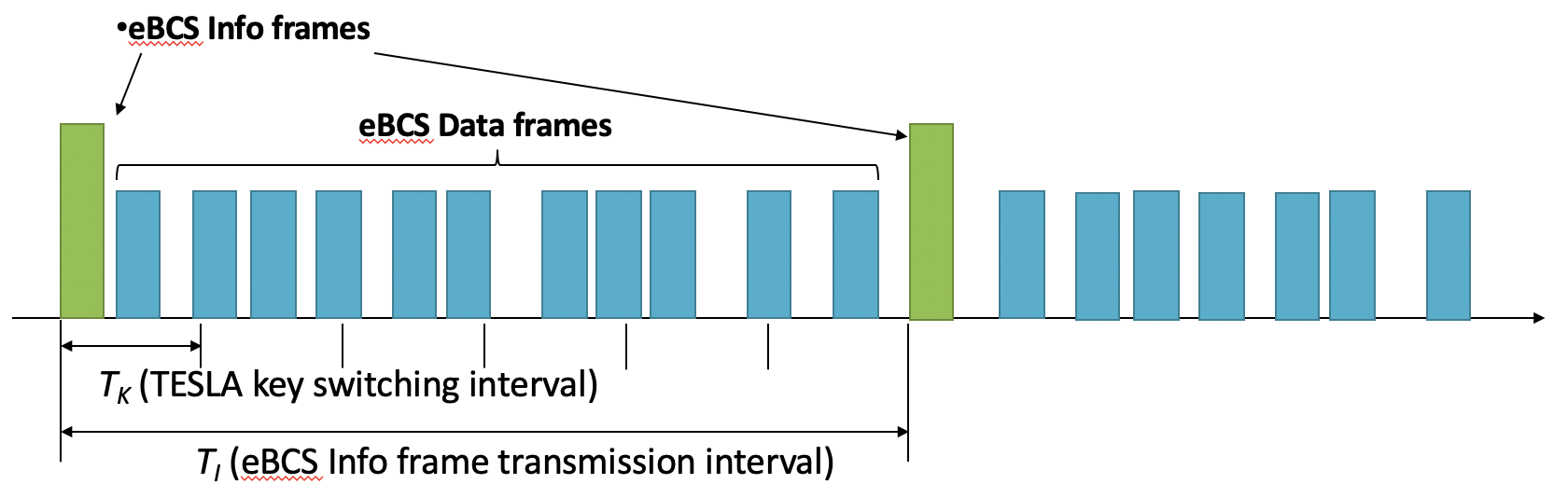 Fig. 1: Frame sequenceThe eBCS Info frames are transmitted in a fixed interval TI. Each eBCS Info frame has a sequence number that is incremented.A series of TESLA keys are generated at the time of generating each eBCS Info frame. The TESLA key is identified by the eBCS Info frame sequence number and the index of the series of TESLA keys as Ks,i.The eBCS Info frame should be Public Action frame.The eBCS Data frame can be either Data frame or Public Action frame. The following SFD proposal implements this frame authentication mechanism based on Draft P802.11REVmd D2.0.SFD Proposal3. Definitions3.2 Definitions specific to IEEE Std 802.11Enhanced Broadcast Service (eBCS) receiver: An STA that receives Enhanced Broadcast (eBCS) frames.Enhanced Broadcast Service (eBCS) transmitter: An STA that transmits Enhanced Broadcast (eBCS) frames.6. Layer management6.3 MLME SAP interface6.3.<ANA1> eBCS Info transmissionDescribe MLME SAP for eBCS Info frame transmission.6.3.<ANA2> eBCS Info receptionDescribe MLME SAP for eBCS Info frame reception.9. Frame formats9.6 Action frame format details9.6.7 Public Action details9.6.7.1 Public Action framesAdd eBCS Info and eBCS Data to Table 9-362.9.6.7.<ANA5> eBCS Info frame formatDescribe eBCS Info frame format that contains:eBCS Info sequence numbereBCS transmitter’s certificate signed by CATimestampAuthentication algorithm identifiereBCS Info transmittion intervalContents informationHuman readable titleHigher layer protocol typeDestination IP address and UDP port (if UDP/IP)TESLA key change interval (if TESLA is used)TESLA key disclosure delay (if TESLA is used)TESLA initial key of this sequence (if TESLA is used)TESLA disclosed key of the last sequence (if TESLA is used)Signature for this eBCS Info frame signed by the eBCS transmitter’s private keyContents data (if data is small enough and public key authentication is used)10. MAC sublayer functional description10.6 Multirate support10.6.5 Rate selection for Data and Management frame10.6.5.<ANA7> Rate selection for eBCS framesDescribe rate selction procedure for eBCS Info/Data frames that enables to select any available rate.11. MLME11.<ANA8> Enhanced Broadcast Service (eBCS) procedures11.<ANA8>.<ANA9> eBCS Info frame generation and usage11.<ANA8>.<ANA9>.1 eBCS Info frame transmittionDescribe eBCS Info frame transmission procedure.11.<ANA8>.<ANA9>.2 eBCS Info frame receptionDescrive eBCS Info frame reciption procedure.11.<ANA8>.<ANA10> eBCS Data frame generation and usage11.<ANA8>.<ANA10>.1 eBCS Data frame transmissionDescribe eBCS Data frame transmission procedure.11.<ANA8>.<ANA10>.2 eBCS Data frame receptionDescrive eBCS Data frame reciption procedure.12. Security12.<ANA11> Frame authentication for eBCS12.<ANA11>.1 GeneralDescribe abstract of the eBCS frame authentication mechanism that contains:eBCS public key frame authentication that uses only public key algorithmeBCS TESLA-public key frame authentication that uses combination of TESLA and public key algorithm12.<ANA11>.2 eBCS public key frame authenticationDescribe eBCS public key authentication procedure.12.<ANA11>.3 eBCS TESLA-public key frame authenticationDescribe eBCS TESLA-public key frame authentication procedure.Annex BB.4 PICS proforma-IEEE Std 802.11-20xxB.4.3 IUT configurationAdd description for eBCS transmitter and receiver supportB.4.<ANA12> eBCS featuresDescribe table that contains:eBCS Info frame transmissioneBCS Info frame receptioneBCS Data frame transmissioneBCS Data frame receptioneBCS public key frame authenticationeBCS TESLA-public key frame authenticationAnnex CC.3 MIB detailsAdd the following line to “dot11smt”.-- dot11eBCSConfigTable ::= { dot11smt <ANA13> }Add the following lines to appropriate place.-- ****************************************-- * dot11eBCSConfigTable TABLE-- ****************************************dot11eBCSConfigTable OBJECT-TYPE	SYNTAX SEQUENCE OF Dot11eBCSConfigEntry	MAX-ACCESS not-accesible	STATUS current	DESCRIPTION		“The table contains enhanced broadcast service configuration objects.”	::= { dot11smt <ANA13> }Describe “Dot11eBCSConfigEntry” according to the amendment.SFD ProposalSFD ProposalSFD ProposalSFD ProposalSFD ProposalDate:  2019-09-17Date:  2019-09-17Date:  2019-09-17Date:  2019-09-17Date:  2019-09-17Author(s):Author(s):Author(s):Author(s):Author(s):NameAffiliationAddressPhoneemailHitoshi MoriokaSRC SoftwareFukuoka, JAPANhmorioka@src-soft.com